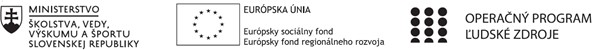 Správa o činnosti pedagogického klubuSpráva o činnosti pedagogického klubu1. Prioritná osVzdelávanie2. Špecifický cieľ1.1.1 Zvýšiť inkluzívnosť a rovnaký prístup kukvalitnému vzdelávaniu a zlepšiť výsledky a kompetencie detí a žiakov3. PrijímateľGymnázium, Park mládeže 5, 040 01 Košice4. Názov projektuZvýšenie kvality vzdelávania v Gymnáziu Park mládeže 5 v Košiciach5. Kód projektu ITMS2014+312011X6576. Názov pedagogického klubuPedagogický klub interaktívne metódy vo výučbe žiakov7. Dátum stretnutia pedagogického klubu29.3.20228. Miesto stretnutia pedagogického klubuUčebňa 2129. Meno koordinátora pedagogického klubuMgr.Andrea Spišáková10. Odkaz na webové sídlo zverejnenejsprávyhttps://gpm.edupage.org/a/zvysenie-kvality-vzdelavania11.Manažérske  zhrnutie :   Kľúčové slová: upevňovanie vedomosti, kvíz Zhrnutie: Hlavnou témou stretnutia bol kvíz ako spôsob upevňovania vedomosti. Členka  klubu  moderní učitelia , Martina Šoltysová,  nám ukázala ako vytvoriť kvíz na opakovanie učiva tak, aby učiteľ bol len pozorovateľ a žiaci boli hlavnými aktérmi a tvorcami otázok.  Kvíz je určený na upevňovanie učiva z väčšieho tematického celku, môže slúžiť aj na opakovanie učiva pre maturantov. Žiaci takto zistia rozsah svojich vedomostí.12. Hlavné body, témy stretnutia, zhrnutie priebehu stretnutia: Hlavné body stretnutia: Otvorenie Rozdelenie do skupín Tvorenie kvízových otázok Vypracovanie kvízu Záverečné zhrnutie, diskusia       Téma: Kvíz ako spôsob upevňovania vedomosti     Zhrnutie: Témou stretnutia bolo vytváranie kvízových otázok, ktoré slúžia na upevňovanie  vedomosti žiakov z veľkých tematických celkov. Na úvod stretnutia  nám členka klubu moderní učitelia  Martina Šoltysová  ukázala ako vytvárať kvízové otázky, pri ktorých je učiteľ pozorovateľ a žiaci sú hlavnými tvorcami  otázok. Následne sme sa rozdelili do skupín a každá skupina mala vytvoriť 10 otázok z rôznych oblasti.       Pri tvorení otázok sme si mohli pomôcť internetom, zároveň sme mohli využiť obrazovú prílohu, otázky  sme písali do Wordu. Dôležité bolo, aby sme to stihli za časový limit 30 minút. Jednotlivé otázky od každej  skupiny p. Šoltysová pozbierala, zamiešala a každá skupina dostala sadu otázok inej skupiny. Mali sme 15  minút na ich vypracovanie. Po splnení úlohy sme si overili správne odpovede a následne prebehla  diskusia.   13. Závery a odporúčania : Zhodli sme sa, že takéto kvízy, ktoré si vytvárajú žiaci môžu len prispieť k upevňovaniu učiva. Naučia sa jasne formulovať otázky. Dôležité je  dbať na to, aby si ich aj vyhodnotili, čím sa posilňuje aj rozvoj kritického myslenia.      Odporúčame členom klubu opakovať učivo aj pomocou kvízu, ktorý si tvoria žiaci, hlavne pri veľkých  tematických celkoch alebo pre maturantov na upevňovanie učiva pred maturitu.  14. Vypracoval ( meno a priezvisko)Mgr. Andrea Spišáková15. Dátum 29.3.202216. Podpis17. Schválil ( meno a priezvisko )Mgr. Milan Marinčák18. Dátum 29.3.202219.Podpis1. Prioritná osVzdelávanie2. Špecifický cieľ1.1.1 Zvýšiť inkluzívnosť a rovnaký prístup kukvalitnému vzdelávaniu a zlepšiť výsledky a kompetencie detí a žiakov3. PrijímateľGymnázium, Park mládeže 5, 040 01 Košice4. Názov projektuZvýšenie kvality vzdelávania v Gymnáziu Park mládeže 5 v Košiciach5. Kód projektu ITMS2014+312011X6576. Názov pedagogického klubuPedagogický klub interaktívne metódy vo výučbe žiakov7. Dátum stretnutia pedagogického klubu5.4..20228. Miesto stretnutia pedagogického klubuUčebňa 2129. Meno koordinátora pedagogického klubuMgr.Andrea Spišáková10. Odkaz na webové sídlo zverejnenejsprávyhttps://gpm.edupage.org/a/zvysenie-kvality-vzdelavania11.Manažérske  zhrnutie :   Kľúčové slovo: sociálne sieteZhrnutie: Hlavnou témou stretnutia boli sociálne siete ako nástroj popularizácie predmetov. Hlavnou lektorkou bola naša kolegyňa a členka klubu moderní učitelia  Martina Didnianská, ktorá nám predstavila možnosti sociálnych sieti na popularizáciu predmetov. Ukázala nám ako upraviť príspevky a dodať im správne efekty tak, aby sme ich mohli prezentovať na sociálnych sieťach a mohli ich obsah zdieľať s našimi žiakmi, držať krok so študentami.12. Hlavné body, témy stretnutia, zhrnutie priebehu stretnutia: Hlavné body stretnutia: Otvorenie Prezentácia o sociálnych sieťach Vytváranie príspevkov pre sociálne siete Diskusia Záverečné zhrnutie      Téma: Sociálne siete ako nástroj popularizácie predmetov    Zhrnutie: Stretnutie sme začali prezentáciu, v ktorej nám lektorka Martina Didnianská predstavila ako  vieme využiť sociálne siete na popularizáciu predmetov, vysvetlila nám aký materiál je vhodný dávať na   sociálne siete a čomu sa vyhnúť,  ukázala nám ako sa taký príspevok upravuje. V druhej časti stretnutia si každý člen klubu   upravil vlastný príspevok, ktorý by chcel zdieľať na sociálnej sieti.  Na záver sme diskutovali, ktoré príspevky je vhodné takto zverejňovať.Cieľom je  ukázať žiakom a širšej verejnosti, že učenie nie je len, akési memorovanie učiva, ale aj rozvíjanie      tvorivosti, čitateľskej, finančnej a prírodovednej gramotnosti. 13. Závery a odporúčania :         Sociálne siete sú nielen vhodným prostriedkom na komunikáciu a šírenie informácii, ale zároveň sú  dobrým nástrojom pre popularizáciu predmetov. Dôležité je však, dať si pozor čo zdieľame, ale určite tým môžeme motivovať žiakov k zapájaniu sa do rôznych školských aktivít.     Odporúčame členom klubu vyskúšať si zdieľanie príspevku zo svojho predmetu na sociálnej sieti        a sledovať reakcie žiakov.  14. Vypracoval ( meno a priezvisko)Mgr. Andrea Spišáková15. Dátum 5.4.202216. Podpis17. Schválil ( meno a priezvisko )Mgr. Milan Marinčák18. Dátum 5.4.202219.Podpis